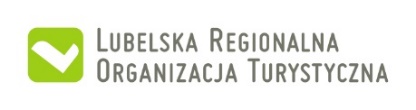 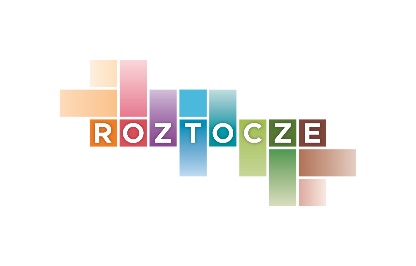 Załącznik nr 1 – Karta Zgłoszenia atrakcji turystycznej* Osoba zgłaszająca atrakcję turystyczną musi być właścicielem/zarządcą atrakcji. 
Oświadczam, że zapoznałem/am się z Regulaminem certyfikacji atrakcji turystycznych Marki Roztocze. W przypadku pozytywnej weryfikacji procesu certyfikacji, deklaruję chęć współpracy na ustalonych w regulaminie zasadach.…..…………………………………(Data i czytelny podpis) Nazwa atrakcji turystycznejProszę wpisać oficjalną nazwę atrakcji turystycznejNazwa i adres podmiotu zgłaszającego atrakcje turystycznąProszę wpisać oficjalną nazwę i adres podmiotu zgłaszającegoAdres atrakcji turystycznejProszę podać pełny adres (ulica, miejscowość, kod pocztowy, powiat, województwo)Rodzaj atrakcji turystycznejWłaściwą odpowiedź proszę zaznaczyć za pomocą X□ niekomercyjna□ komercyjnaSezonowość atrakcji turystycznejProszę wpisać czy atrakcja ma charakter całoroczny, czy sezonowy 
(w przypadku atrakcji sezonowej należy podać miesiące prowadzenia działalności)Opis zgłaszanej atrakcji turystycznejProszę o krótki opis atrakcji turystycznejWskazanie związku atrakcji 
z Marką RoztoczeProszę krótko opisać dlaczego dana atrakcja powinna otrzymać certyfikat Marki RoztoczeMedia społecznościoweFacebook, Instagram, inneKontaktstrona internetowa, adres e-mail, telefonImię i nazwisko osoby zgłaszającej atrakcję turystyczną*Uwagi